Pielikums Nr.1Madonas novada pašvaldības domes31.05.2022. lēmumam Nr. 354(Protokols Nr. 13, 31. p.)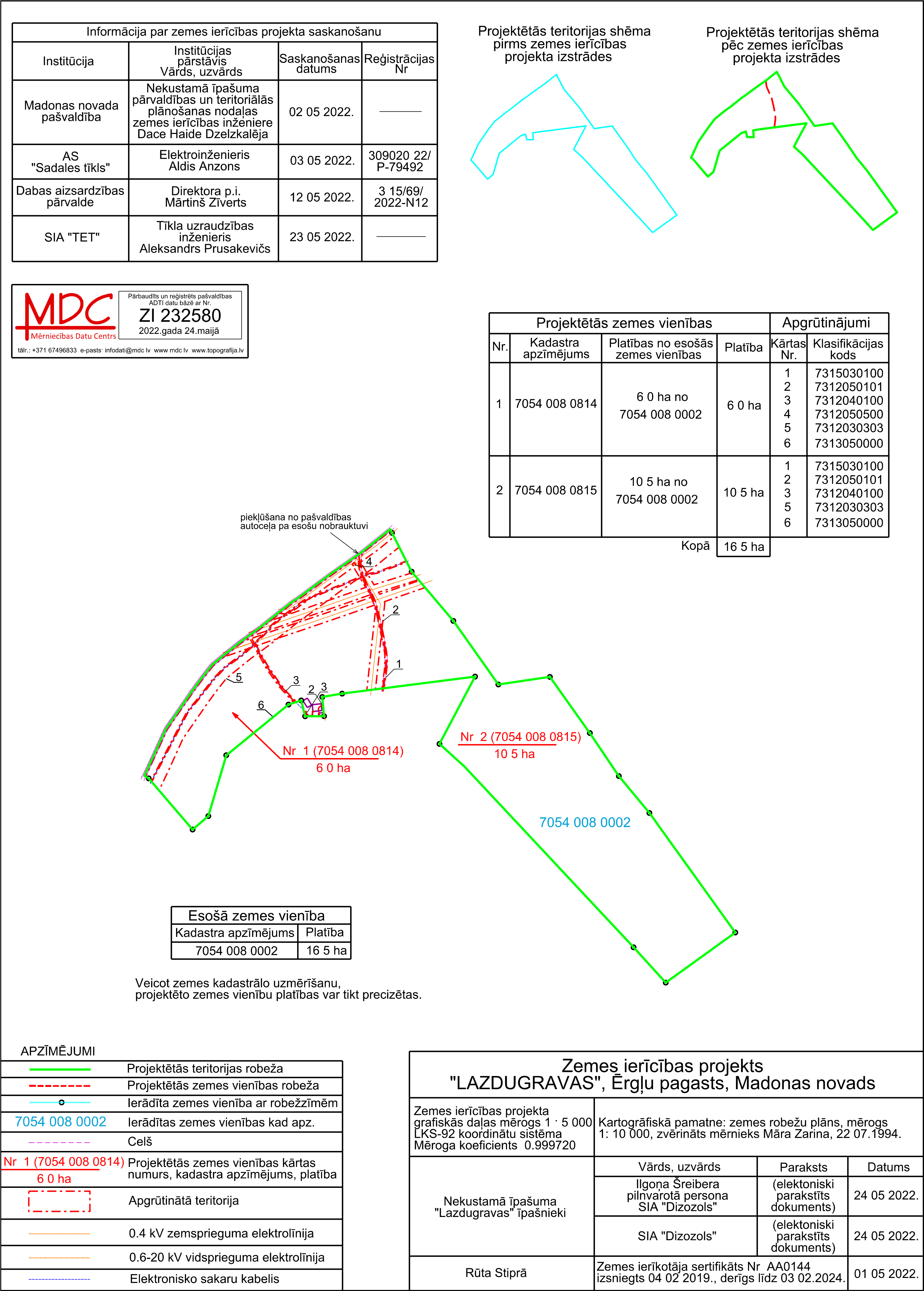 